別紙５【会場案内図】受付･講演会場およびポスターセッション会場: 北見工業大学講堂■アクセスマップ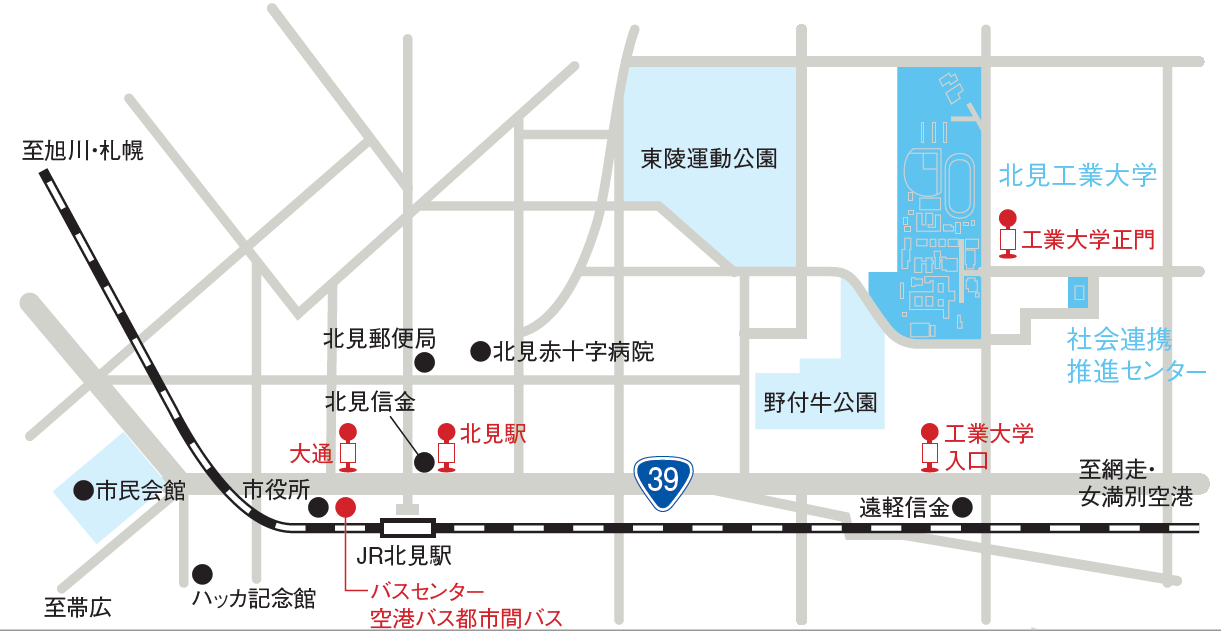 ■キャンパスマップ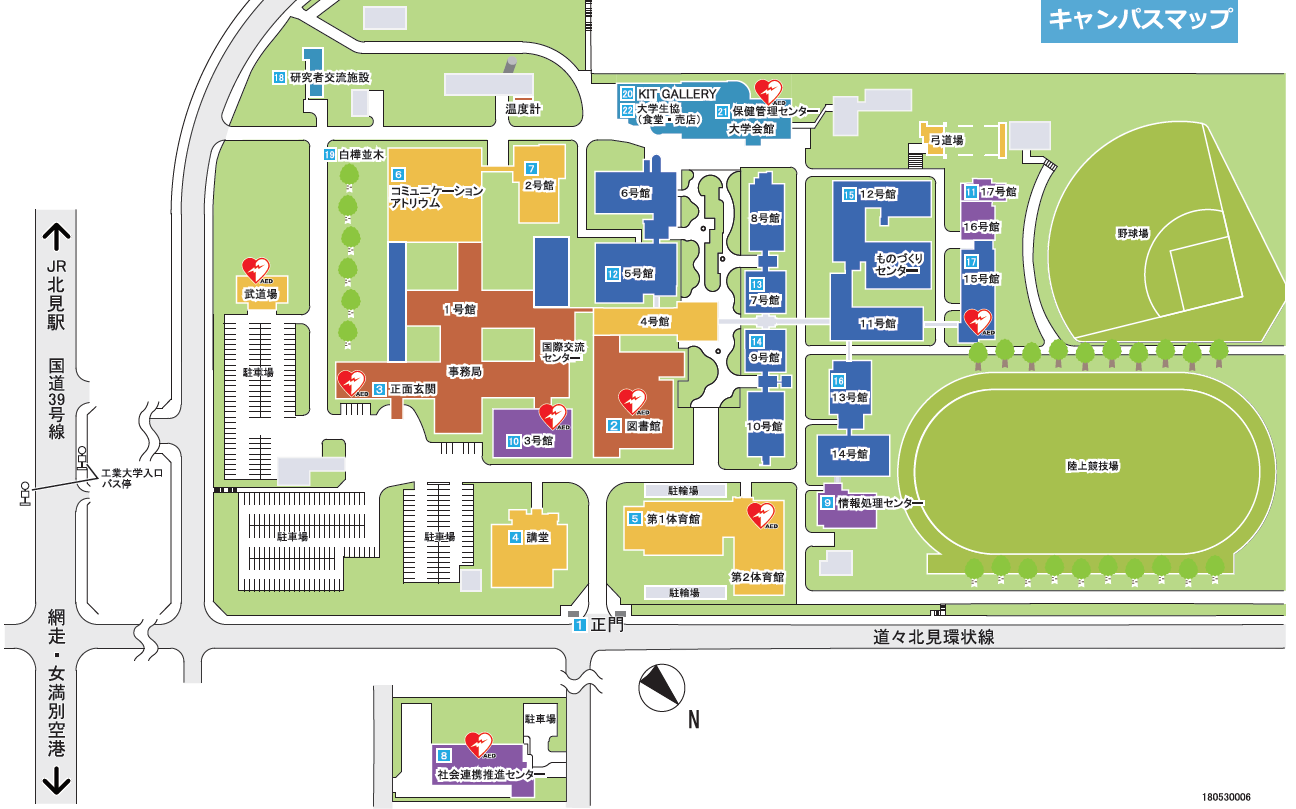 ※交通案内：北見工業大学ホームページをご参照願います。（URL＝http://www.kitami-it.ac.jp/）